MINISTERO DELL’ISTRUZIONE, DELL’UNIVE RSITÀ E DELLA RICERCA UFFICIO SCOLASTICO REGIONALE PER IL LAZIOISTITUTO DI ISTRUZIONE SUPERIORE «GIORGI-WOOLF»V.le P. Togliatti, 1161 — 00155 ROMA — Municipio V - Distretto XV — 06.121127300/1 http://www.iisgiorgiwoolf.edu.it/ — Codice Mecc.: RMIS121002- C.F.: 97977620588 RMIS121002@istruzione.itPEC: RMlS121002@pec.istruzione.itcirc. n.	SUL SITO DELL’ISTITUTOOggetto: Comparto Istruzione e Ricerca — Sezione Scuola -Sciopero Nazionale previsto il giorno 10 Dicembre 2021Indetto da Associazione Sindacale COBS/comparto scuola(comitati di base della scuola)DATA, DURATA DELLO SCIOPERO E PERSONALE  DOCENTI E ATA,INTERESSATO: Io sciopero nazionale per l’in tera giornata lavorativa del 10/12/2021; Contro una Legge di Bilancio offensiva per la scuola che non prevede la riduzione del numero di alunni/e per classe, né l'assunzione stabile dei precari docenti ed ATA, né l'aumento degli edifici e delle aule disponibili;Per consistenti finanziamenti nella Legge di bilancio per un contratto soddisfacente che preveda significativi aumenti in busta paga per docenti ed ATA, svincolati da presunti “meriti” e “dedizioniPer il ritiro di qualunque Autonomia regionale differenziata;A favore della campagna di vaccinazione ma contro l'obbligo vaccinale per i lavoratori/trici della scuolaPRESTAZIONI INDISPENSABILI DA GARANTIRE: Ai sensi dell’art. 2, comma 2, del richiamato Accordo Aran, in relazione all’azione di sciopero indicata in oggetto, presso questa istituzione scolastica non sono state individuate prestazioni indispensabili di cui occorra garantire la continuità. Si informano pertanto i genitori che la mattina dello sciopero l’ingresso nell’edificio scolastico sarà consentito ai minori solo se potranno essere assicurati la vigilanza e la presenza in servizio dei docenti, anche attraverso la riorganizzazione dell’orario scolastico che potrà subire riduzioni									Il Dirigente Scolastico 									Elena TropeaDATAOO,SS. che ha indetto Io sciopero% adesioni lstituto1012/2021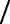 COBAS  COMPARTO SCUOLA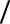 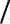 